RB Rail AS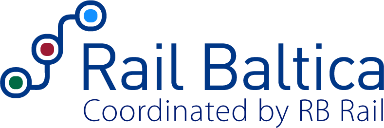 Reg. No 40103845025Satekles iela 2BRiga, LV-1050, LatviaQuestionnaireRail Baltica joint venture RB Rail AS is looking forward to defining the long-term IT Strategy for Contracting Authority and Rail Baltica project. We kindly ask you to answer to the questions below and to mark the answers to the questions about your provided services. It will let us better understand the scope of services you provide. Interested supplier’s additional questions or comments:General questionsYesNo (if no, please elaborate more)Does your company have experience in provision of similar services (similar to the ones described in the draft technical specification) within the last 3 to 7 years?Does your company have experts with experience in provision of similar services within the last 5 to 7 years?Could the development of such IT strategy be made in 11 to 12 months? (If not, what would be the expected lead time for the development of IT strategy?)General questionsPlease provide your answerDoes the Technical specification define all the information and conditions you need? If not, what kind of information is missing?In your consideration, what are the main resources needed for service provision and thus capacity and capability of the supplier?Please indicate contract value (without VAT) from previous similar contracts.Please indicate the estimated contract value (without VAT) for services described in the draft technical specification (if possible).Please also indicate the possible costs separately for each deliverable (specified in draft technical specification Clause 3.2.) – General deliverables, Cyber Security Strategy, Digitalization Strategy, Data and Tools Strategy and Interdependencies with CCS/ENE projects (if possible).Are there any conditions / risks that may hinder your participation, which should be addressed in your view? Would your company be able to ensure experts with relevant experience during the fulfilment of service contract? Please note, in case of substitution of the proposed expert during the service contract fulfilment, experience of newly proposed expert shall be at least the same or better as for the expert which is being substituted.Please indicate the core expert team for procurement which would support RB Rail AS through-out the fulfilment of service contract. The Contracting Authority considers that main experts could be - Project Director, Project Management, Rail Consultant, Business Lead, Business Analyst, IT Systems Architect, Data and Information Architect, Technical Architect, Network Architect, Cyber Security Architect, Other Relevant Resources (SMEs etc.). Please indicate if you consider that there must be different experts for fulfilment service contract or some of them doesn’t need.Does any of previously mentioned specialists require special certification to perform the service specified in the technical specification?Does previously mentioned specialists have experience in provision of similar services within the last 5 to 7 years.Does your company have liquidity ratio (current assets divided by short-term liabilities) equal to or exceeding 1 and positive equity?What is the average yearly financial turnover of your company within the last three financial years (2019, 2020, 2021)?What payment terms for developing an IT strategy would be acceptable to you – one payment for developed IT strategy at the end of contract term or payment in parts?Does the development of such IT strategy require for advance payment?Does your company have quality management system that complies with ISO 9001:2015 standard or equivalent (audited by an independent auditor)?Does your company have an environmental management system that complies with ISO 14001:2015 standard or equivalent (audited by an independent auditor)?Does your company have information security management system that complies with ISO 27001:2013 standard or equivalent (audited by an independent auditor)?Does your company have experience in implementation of cybersecurity system that complies with CLC/TS 50701:2021 standard or equivalent?What phases and milestones would you suggest for such project?What are your expectations and requirements towards contracting authority?What are biggest risks in success of this project (delivery)?